RESULTAT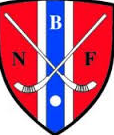 Norges BandyforbundHockeyINNENDØRSSESONGEN 18/19Norges BandyforbundHockeyNorges BandyforbundHockeyCARD REPORTDATO:TID:DIVISJON:STED:RUNDE:KAMP NR.HJEMME-LAG:Slutt-resultat::BORTE-LAG:Pause-resultat::NavnLagKortBeskrivelseDommer